Тест № 8.1. Укажите время реакции водителя на необходимость нажать на педаль тормоза.1. 0,02 - 0,40 секунды; 2. 0,75 - 1,5 секунды; 3. 2 - 3 секунды.2. Что должно иметь решающее значение при выборе водителем скорости движения в тёмное время суток?1. Предельные ограничения скорости, установленные Правилами;2. Максимальная конструктивная скорость, установленная технической характеристикой используемого транспортного средства;3. Условия видимости. 3. Исключает ли антиблокировочная тормозная система возможность возникновения заноса или сноса при прохождении поворота?1. Полностью исключает возможность возникновения только заноса;2. Полностью исключает возможность возникновения только сноса;3. Не исключает возможность возникновения сноса или заноса. 4. Что следует предпринять водителю для предотвращения опасных последствий заноса автомобиля при резком повороте рулевого колеса на скользкой дороге?1. Быстро, но плавно повернуть рулевое колесо в сторону заноса, затем опережающим воздействием на рулевое колесо выровнять траекторию движения; 2. Выключить сцепление и повернуть рулевое колесо в сторону заноса;3. Нажать на педаль тормоза и воздействием на рулевое колесо выровнять траекторию движения.5. В случае остановки на подъеме (спуске) при наличии тротуара можно предотвратить самопроизвольное скатывание автомобиля, повернув его передние колеса в положение:1. А и Г;2. Б и В;3. А и В; 4. Б и Г.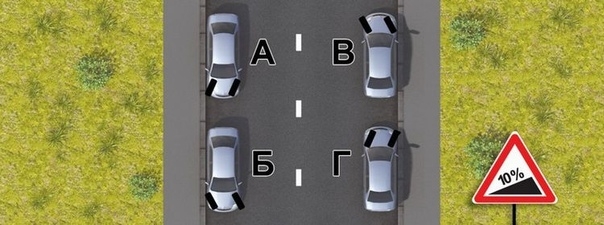 